新会员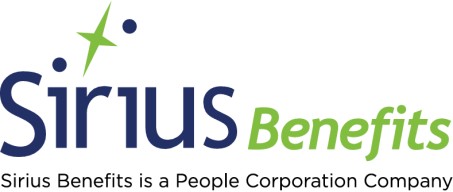 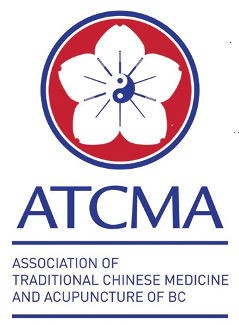 重建会员会员申请表所有日期必须以DDMMYYYY输入。会员: 请书写清楚，完成第一至四部分并签署第五部分。完成后将此表单交给计划负责人。计划负责人:请填写第6部分，签署第7部分，并提交Sirius Benefits计划。第8节仅用于Sirius Benefits计划。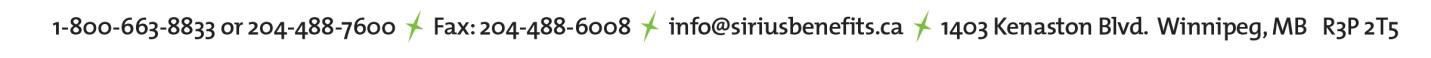 1会员资料姓氏姓氏姓氏姓氏姓氏姓氏名字名字名字名字名字名字名字名字名字名字名字名字名字名字Group _____________   Firm  _____________   Cert ____________    Member ________________________________   Class __________    Eff date _____________________1会员资料邮寄地址邮寄地址邮寄地址邮寄地址邮寄地址邮寄地址城市城市城市城市城市城市城市省省邮递区号邮递区号邮递区号邮递区号邮递区号Group _____________   Firm  _____________   Cert ____________    Member ________________________________   Class __________    Eff date _____________________1会员资料电子邮箱电子邮箱电子邮箱电子邮箱电子邮箱电子邮箱联络电话联络电话联络电话联络电话联络电话联络电话联络电话语言英文	法文语言英文	法文语言英文	法文语言英文	法文语言英文	法文语言英文	法文语言英文	法文Group _____________   Firm  _____________   Cert ____________    Member ________________________________   Class __________    Eff date _____________________1会员资料性别男	女性别男	女性别男	女生日    DDMMYYYY生日    DDMMYYYY生日    DDMMYYYY是否有bc省健保给付 是	否是否有bc省健保给付 是	否是否有bc省健保给付 是	否是否有bc省健保给付 是	否是否有bc省健保给付 是	否是否有bc省健保给付 是	否是否有bc省健保给付 是	否原住民身份是	否原住民身份是	否原住民身份是	否原住民身份是	否原住民身份是	否CIS / SCIS 号码CIS / SCIS 号码Group _____________   Firm  _____________   Cert ____________    Member ________________________________   Class __________    Eff date _____________________1会员资料性别男	女性别男	女性别男	女生日    DDMMYYYY生日    DDMMYYYY生日    DDMMYYYY是否有bc省健保给付 是	否是否有bc省健保给付 是	否是否有bc省健保给付 是	否是否有bc省健保给付 是	否是否有bc省健保给付 是	否是否有bc省健保给付 是	否是否有bc省健保给付 是	否原住民身份是	否原住民身份是	否原住民身份是	否原住民身份是	否原住民身份是	否Group _____________   Firm  _____________   Cert ____________    Member ________________________________   Class __________    Eff date _____________________1会员资料婚姻状况单身	已婚	同居 - 同居日期:婚姻状况单身	已婚	同居 - 同居日期:婚姻状况单身	已婚	同居 - 同居日期:婚姻状况单身	已婚	同居 - 同居日期:婚姻状况单身	已婚	同居 - 同居日期:婚姻状况单身	已婚	同居 - 同居日期:婚姻状况单身	已婚	同居 - 同居日期:婚姻状况单身	已婚	同居 - 同居日期:婚姻状况单身	已婚	同居 - 同居日期:婚姻状况单身	已婚	同居 - 同居日期:婚姻状况单身	已婚	同居 - 同居日期:婚姻状况单身	已婚	同居 - 同居日期:婚姻状况单身	已婚	同居 - 同居日期:婚姻状况单身	已婚	同居 - 同居日期:婚姻状况单身	已婚	同居 - 同居日期:婚姻状况单身	已婚	同居 - 同居日期:婚姻状况单身	已婚	同居 - 同居日期:婚姻状况单身	已婚	同居 - 同居日期:婚姻状况单身	已婚	同居 - 同居日期:婚姻状况单身	已婚	同居 - 同居日期:Group _____________   Firm  _____________   Cert ____________    Member ________________________________   Class __________    Eff date _____________________2其他如果您有配偶，请完成这一部分。您的配偶是否有其雇主的保险？配偶团体保险公司的名字:  			政策编号:  	在您的配偶的保险下，你是否有健康和/或牙医福利？如果是:   我希望减少我和我的家属的利益	或我希望减少我的家属的福利（只有我有）如果您有配偶，请完成这一部分。您的配偶是否有其雇主的保险？配偶团体保险公司的名字:  			政策编号:  	在您的配偶的保险下，你是否有健康和/或牙医福利？如果是:   我希望减少我和我的家属的利益	或我希望减少我的家属的福利（只有我有）如果您有配偶，请完成这一部分。您的配偶是否有其雇主的保险？配偶团体保险公司的名字:  			政策编号:  	在您的配偶的保险下，你是否有健康和/或牙医福利？如果是:   我希望减少我和我的家属的利益	或我希望减少我的家属的福利（只有我有）如果您有配偶，请完成这一部分。您的配偶是否有其雇主的保险？配偶团体保险公司的名字:  			政策编号:  	在您的配偶的保险下，你是否有健康和/或牙医福利？如果是:   我希望减少我和我的家属的利益	或我希望减少我的家属的福利（只有我有）如果您有配偶，请完成这一部分。您的配偶是否有其雇主的保险？配偶团体保险公司的名字:  			政策编号:  	在您的配偶的保险下，你是否有健康和/或牙医福利？如果是:   我希望减少我和我的家属的利益	或我希望减少我的家属的福利（只有我有）如果您有配偶，请完成这一部分。您的配偶是否有其雇主的保险？配偶团体保险公司的名字:  			政策编号:  	在您的配偶的保险下，你是否有健康和/或牙医福利？如果是:   我希望减少我和我的家属的利益	或我希望减少我的家属的福利（只有我有）如果您有配偶，请完成这一部分。您的配偶是否有其雇主的保险？配偶团体保险公司的名字:  			政策编号:  	在您的配偶的保险下，你是否有健康和/或牙医福利？如果是:   我希望减少我和我的家属的利益	或我希望减少我的家属的福利（只有我有）如果您有配偶，请完成这一部分。您的配偶是否有其雇主的保险？配偶团体保险公司的名字:  			政策编号:  	在您的配偶的保险下，你是否有健康和/或牙医福利？如果是:   我希望减少我和我的家属的利益	或我希望减少我的家属的福利（只有我有）如果您有配偶，请完成这一部分。您的配偶是否有其雇主的保险？配偶团体保险公司的名字:  			政策编号:  	在您的配偶的保险下，你是否有健康和/或牙医福利？如果是:   我希望减少我和我的家属的利益	或我希望减少我的家属的福利（只有我有）如果您有配偶，请完成这一部分。您的配偶是否有其雇主的保险？配偶团体保险公司的名字:  			政策编号:  	在您的配偶的保险下，你是否有健康和/或牙医福利？如果是:   我希望减少我和我的家属的利益	或我希望减少我的家属的福利（只有我有）如果您有配偶，请完成这一部分。您的配偶是否有其雇主的保险？配偶团体保险公司的名字:  			政策编号:  	在您的配偶的保险下，你是否有健康和/或牙医福利？如果是:   我希望减少我和我的家属的利益	或我希望减少我的家属的福利（只有我有）EHCEHCEHCEHCEHC牙医牙医牙医牙医Group _____________   Firm  _____________   Cert ____________    Member ________________________________   Class __________    Eff date _____________________2其他如果您有配偶，请完成这一部分。您的配偶是否有其雇主的保险？配偶团体保险公司的名字:  			政策编号:  	在您的配偶的保险下，你是否有健康和/或牙医福利？如果是:   我希望减少我和我的家属的利益	或我希望减少我的家属的福利（只有我有）如果您有配偶，请完成这一部分。您的配偶是否有其雇主的保险？配偶团体保险公司的名字:  			政策编号:  	在您的配偶的保险下，你是否有健康和/或牙医福利？如果是:   我希望减少我和我的家属的利益	或我希望减少我的家属的福利（只有我有）如果您有配偶，请完成这一部分。您的配偶是否有其雇主的保险？配偶团体保险公司的名字:  			政策编号:  	在您的配偶的保险下，你是否有健康和/或牙医福利？如果是:   我希望减少我和我的家属的利益	或我希望减少我的家属的福利（只有我有）如果您有配偶，请完成这一部分。您的配偶是否有其雇主的保险？配偶团体保险公司的名字:  			政策编号:  	在您的配偶的保险下，你是否有健康和/或牙医福利？如果是:   我希望减少我和我的家属的利益	或我希望减少我的家属的福利（只有我有）如果您有配偶，请完成这一部分。您的配偶是否有其雇主的保险？配偶团体保险公司的名字:  			政策编号:  	在您的配偶的保险下，你是否有健康和/或牙医福利？如果是:   我希望减少我和我的家属的利益	或我希望减少我的家属的福利（只有我有）如果您有配偶，请完成这一部分。您的配偶是否有其雇主的保险？配偶团体保险公司的名字:  			政策编号:  	在您的配偶的保险下，你是否有健康和/或牙医福利？如果是:   我希望减少我和我的家属的利益	或我希望减少我的家属的福利（只有我有）如果您有配偶，请完成这一部分。您的配偶是否有其雇主的保险？配偶团体保险公司的名字:  			政策编号:  	在您的配偶的保险下，你是否有健康和/或牙医福利？如果是:   我希望减少我和我的家属的利益	或我希望减少我的家属的福利（只有我有）如果您有配偶，请完成这一部分。您的配偶是否有其雇主的保险？配偶团体保险公司的名字:  			政策编号:  	在您的配偶的保险下，你是否有健康和/或牙医福利？如果是:   我希望减少我和我的家属的利益	或我希望减少我的家属的福利（只有我有）如果您有配偶，请完成这一部分。您的配偶是否有其雇主的保险？配偶团体保险公司的名字:  			政策编号:  	在您的配偶的保险下，你是否有健康和/或牙医福利？如果是:   我希望减少我和我的家属的利益	或我希望减少我的家属的福利（只有我有）如果您有配偶，请完成这一部分。您的配偶是否有其雇主的保险？配偶团体保险公司的名字:  			政策编号:  	在您的配偶的保险下，你是否有健康和/或牙医福利？如果是:   我希望减少我和我的家属的利益	或我希望减少我的家属的福利（只有我有）如果您有配偶，请完成这一部分。您的配偶是否有其雇主的保险？配偶团体保险公司的名字:  			政策编号:  	在您的配偶的保险下，你是否有健康和/或牙医福利？如果是:   我希望减少我和我的家属的利益	或我希望减少我的家属的福利（只有我有）是	否是	否是	否是	否是	否是	否是	否是	否是	否是	否是	否是	否是	否是	否是	否是	否是	否是	否是	否是	否是	否是	否是	否是	否是	否是	否是	否是	否是	否是	否是	否是	否是	否是	否是	否是	否Group _____________   Firm  _____________   Cert ____________    Member ________________________________   Class __________    Eff date _____________________3相关信息配偶子女子女子女名字名字名字名字名字生日 DDMMYYYY生日 DDMMYYYY性别M 或 F性别M 或 F关系关系关系关系有关超龄受抚养子女, 请参阅小册子之定义有关超龄受抚养子女, 请参阅小册子之定义有关超龄受抚养子女, 请参阅小册子之定义有关超龄受抚养子女, 请参阅小册子之定义有关超龄受抚养子女, 请参阅小册子之定义有关超龄受抚养子女, 请参阅小册子之定义原住民身份Group _____________   Firm  _____________   Cert ____________    Member ________________________________   Class __________    Eff date _____________________3相关信息配偶子女子女子女姓氏姓氏名字名字名字生日 DDMMYYYY生日 DDMMYYYY性别M 或 F性别M 或 F关系关系关系关系全职大学或学院学生？ * 是或否全职大学或学院学生？ * 是或否全职大学或学院学生？ * 是或否全职大学或学院学生？ * 是或否残疾家属 * 是或否？残疾家属 * 是或否？原住民身份Group _____________   Firm  _____________   Cert ____________    Member ________________________________   Class __________    Eff date _____________________3相关信息配偶子女子女子女是否Group _____________   Firm  _____________   Cert ____________    Member ________________________________   Class __________    Eff date _____________________3相关信息配偶子女子女子女是否Group _____________   Firm  _____________   Cert ____________    Member ________________________________   Class __________    Eff date _____________________3相关信息配偶子女子女子女是否Group _____________   Firm  _____________   Cert ____________    Member ________________________________   Class __________    Eff date _____________________3相关信息配偶子女子女子女是否Group _____________   Firm  _____________   Cert ____________    Member ________________________________   Class __________    Eff date _____________________3* 如果受抚养的子女正在上学院或大学 (中学), 或者如果您的子女为残疾家属, 请完成此申请。您的计划负责人可以为您提供有关这两种情况的详细信息。* 如果受抚养的子女正在上学院或大学 (中学), 或者如果您的子女为残疾家属, 请完成此申请。您的计划负责人可以为您提供有关这两种情况的详细信息。* 如果受抚养的子女正在上学院或大学 (中学), 或者如果您的子女为残疾家属, 请完成此申请。您的计划负责人可以为您提供有关这两种情况的详细信息。* 如果受抚养的子女正在上学院或大学 (中学), 或者如果您的子女为残疾家属, 请完成此申请。您的计划负责人可以为您提供有关这两种情况的详细信息。* 如果受抚养的子女正在上学院或大学 (中学), 或者如果您的子女为残疾家属, 请完成此申请。您的计划负责人可以为您提供有关这两种情况的详细信息。* 如果受抚养的子女正在上学院或大学 (中学), 或者如果您的子女为残疾家属, 请完成此申请。您的计划负责人可以为您提供有关这两种情况的详细信息。* 如果受抚养的子女正在上学院或大学 (中学), 或者如果您的子女为残疾家属, 请完成此申请。您的计划负责人可以为您提供有关这两种情况的详细信息。* 如果受抚养的子女正在上学院或大学 (中学), 或者如果您的子女为残疾家属, 请完成此申请。您的计划负责人可以为您提供有关这两种情况的详细信息。* 如果受抚养的子女正在上学院或大学 (中学), 或者如果您的子女为残疾家属, 请完成此申请。您的计划负责人可以为您提供有关这两种情况的详细信息。* 如果受抚养的子女正在上学院或大学 (中学), 或者如果您的子女为残疾家属, 请完成此申请。您的计划负责人可以为您提供有关这两种情况的详细信息。* 如果受抚养的子女正在上学院或大学 (中学), 或者如果您的子女为残疾家属, 请完成此申请。您的计划负责人可以为您提供有关这两种情况的详细信息。* 如果受抚养的子女正在上学院或大学 (中学), 或者如果您的子女为残疾家属, 请完成此申请。您的计划负责人可以为您提供有关这两种情况的详细信息。* 如果受抚养的子女正在上学院或大学 (中学), 或者如果您的子女为残疾家属, 请完成此申请。您的计划负责人可以为您提供有关这两种情况的详细信息。* 如果受抚养的子女正在上学院或大学 (中学), 或者如果您的子女为残疾家属, 请完成此申请。您的计划负责人可以为您提供有关这两种情况的详细信息。* 如果受抚养的子女正在上学院或大学 (中学), 或者如果您的子女为残疾家属, 请完成此申请。您的计划负责人可以为您提供有关这两种情况的详细信息。* 如果受抚养的子女正在上学院或大学 (中学), 或者如果您的子女为残疾家属, 请完成此申请。您的计划负责人可以为您提供有关这两种情况的详细信息。* 如果受抚养的子女正在上学院或大学 (中学), 或者如果您的子女为残疾家属, 请完成此申请。您的计划负责人可以为您提供有关这两种情况的详细信息。* 如果受抚养的子女正在上学院或大学 (中学), 或者如果您的子女为残疾家属, 请完成此申请。您的计划负责人可以为您提供有关这两种情况的详细信息。* 如果受抚养的子女正在上学院或大学 (中学), 或者如果您的子女为残疾家属, 请完成此申请。您的计划负责人可以为您提供有关这两种情况的详细信息。* 如果受抚养的子女正在上学院或大学 (中学), 或者如果您的子女为残疾家属, 请完成此申请。您的计划负责人可以为您提供有关这两种情况的详细信息。* 如果受抚养的子女正在上学院或大学 (中学), 或者如果您的子女为残疾家属, 请完成此申请。您的计划负责人可以为您提供有关这两种情况的详细信息。Group _____________   Firm  _____________   Cert ____________    Member ________________________________   Class __________    Eff date _____________________4受益人名字姓氏	名字名字姓氏	名字名字姓氏	名字名字姓氏	名字名字姓氏	名字与会员之关系与会员之关系与会员之关系百分比不得超过100％百分比不得超过100％百分比不得超过100％百分比不得超过100％仅适用于魁北克居民: 任何 "配偶" 的指定都被认为是不可撤销的, 除非你在这里检查, 规定配偶的指定是可以撤销的。仅适用于魁北克居民: 任何 "配偶" 的指定都被认为是不可撤销的, 除非你在这里检查, 规定配偶的指定是可以撤销的。仅适用于魁北克居民: 任何 "配偶" 的指定都被认为是不可撤销的, 除非你在这里检查, 规定配偶的指定是可以撤销的。仅适用于魁北克居民: 任何 "配偶" 的指定都被认为是不可撤销的, 除非你在这里检查, 规定配偶的指定是可以撤销的。仅适用于魁北克居民: 任何 "配偶" 的指定都被认为是不可撤销的, 除非你在这里检查, 规定配偶的指定是可以撤销的。仅适用于魁北克居民: 任何 "配偶" 的指定都被认为是不可撤销的, 除非你在这里检查, 规定配偶的指定是可以撤销的。仅适用于魁北克居民: 任何 "配偶" 的指定都被认为是不可撤销的, 除非你在这里检查, 规定配偶的指定是可以撤销的。Group _____________   Firm  _____________   Cert ____________    Member ________________________________   Class __________    Eff date _____________________4受益人仅适用于魁北克居民: 任何 "配偶" 的指定都被认为是不可撤销的, 除非你在这里检查, 规定配偶的指定是可以撤销的。仅适用于魁北克居民: 任何 "配偶" 的指定都被认为是不可撤销的, 除非你在这里检查, 规定配偶的指定是可以撤销的。仅适用于魁北克居民: 任何 "配偶" 的指定都被认为是不可撤销的, 除非你在这里检查, 规定配偶的指定是可以撤销的。仅适用于魁北克居民: 任何 "配偶" 的指定都被认为是不可撤销的, 除非你在这里检查, 规定配偶的指定是可以撤销的。仅适用于魁北克居民: 任何 "配偶" 的指定都被认为是不可撤销的, 除非你在这里检查, 规定配偶的指定是可以撤销的。仅适用于魁北克居民: 任何 "配偶" 的指定都被认为是不可撤销的, 除非你在这里检查, 规定配偶的指定是可以撤销的。仅适用于魁北克居民: 任何 "配偶" 的指定都被认为是不可撤销的, 除非你在这里检查, 规定配偶的指定是可以撤销的。Group _____________   Firm  _____________   Cert ____________    Member ________________________________   Class __________    Eff date _____________________4受益人仅适用于魁北克居民: 任何 "配偶" 的指定都被认为是不可撤销的, 除非你在这里检查, 规定配偶的指定是可以撤销的。仅适用于魁北克居民: 任何 "配偶" 的指定都被认为是不可撤销的, 除非你在这里检查, 规定配偶的指定是可以撤销的。仅适用于魁北克居民: 任何 "配偶" 的指定都被认为是不可撤销的, 除非你在这里检查, 规定配偶的指定是可以撤销的。仅适用于魁北克居民: 任何 "配偶" 的指定都被认为是不可撤销的, 除非你在这里检查, 规定配偶的指定是可以撤销的。仅适用于魁北克居民: 任何 "配偶" 的指定都被认为是不可撤销的, 除非你在这里检查, 规定配偶的指定是可以撤销的。仅适用于魁北克居民: 任何 "配偶" 的指定都被认为是不可撤销的, 除非你在这里检查, 规定配偶的指定是可以撤销的。仅适用于魁北克居民: 任何 "配偶" 的指定都被认为是不可撤销的, 除非你在这里检查, 规定配偶的指定是可以撤销的。Group _____________   Firm  _____________   Cert ____________    Member ________________________________   Class __________    Eff date _____________________4受托人指定本部分仅在上述指定受益人未成年的情况下完成。受托人指定本部分仅在上述指定受益人未成年的情况下完成。受托人指定本部分仅在上述指定受益人未成年的情况下完成。受托人指定本部分仅在上述指定受益人未成年的情况下完成。受托人指定本部分仅在上述指定受益人未成年的情况下完成。我在此委任 __________________________ 为受托人, 以收取任何应付予18岁以下受益人的款项。我在此委任 __________________________ 为受托人, 以收取任何应付予18岁以下受益人的款项。我在此委任 __________________________ 为受托人, 以收取任何应付予18岁以下受益人的款项。我在此委任 __________________________ 为受托人, 以收取任何应付予18岁以下受益人的款项。我在此委任 __________________________ 为受托人, 以收取任何应付予18岁以下受益人的款项。我在此委任 __________________________ 为受托人, 以收取任何应付予18岁以下受益人的款项。我在此委任 __________________________ 为受托人, 以收取任何应付予18岁以下受益人的款项。我在此委任 __________________________ 为受托人, 以收取任何应付予18岁以下受益人的款项。我在此委任 __________________________ 为受托人, 以收取任何应付予18岁以下受益人的款项。我在此委任 __________________________ 为受托人, 以收取任何应付予18岁以下受益人的款项。我在此委任 __________________________ 为受托人, 以收取任何应付予18岁以下受益人的款项。我在此委任 __________________________ 为受托人, 以收取任何应付予18岁以下受益人的款项。我在此委任 __________________________ 为受托人, 以收取任何应付予18岁以下受益人的款项。我在此委任 __________________________ 为受托人, 以收取任何应付予18岁以下受益人的款项。我在此委任 __________________________ 为受托人, 以收取任何应付予18岁以下受益人的款项。Group _____________   Firm  _____________   Cert ____________    Member ________________________________   Class __________    Eff date _____________________5本人同意收集、使用及披露本人的个人资料，以进行沟通、承保风险、调查及裁决、侦破及防止欺诈、编纂统计资料及按法律要求或授权行事。本人证明此表格中的所有资料均真实无误。本人特此申请我本人或可能获得的保险。我承认，我只是在这个时候或任何将来的时间注册，那些授权我提供他们的信息和同意收集、使用和披露他们的信息用于上述目的的家属。我授权Sirius Benefits计划在必要时交换信息，以确定资格和管理计划。我指定上述受益人作为我参加该计划所需的任何福利。本人同意收集、使用及披露本人的个人资料，以进行沟通、承保风险、调查及裁决、侦破及防止欺诈、编纂统计资料及按法律要求或授权行事。本人证明此表格中的所有资料均真实无误。本人特此申请我本人或可能获得的保险。我承认，我只是在这个时候或任何将来的时间注册，那些授权我提供他们的信息和同意收集、使用和披露他们的信息用于上述目的的家属。我授权Sirius Benefits计划在必要时交换信息，以确定资格和管理计划。我指定上述受益人作为我参加该计划所需的任何福利。本人同意收集、使用及披露本人的个人资料，以进行沟通、承保风险、调查及裁决、侦破及防止欺诈、编纂统计资料及按法律要求或授权行事。本人证明此表格中的所有资料均真实无误。本人特此申请我本人或可能获得的保险。我承认，我只是在这个时候或任何将来的时间注册，那些授权我提供他们的信息和同意收集、使用和披露他们的信息用于上述目的的家属。我授权Sirius Benefits计划在必要时交换信息，以确定资格和管理计划。我指定上述受益人作为我参加该计划所需的任何福利。本人同意收集、使用及披露本人的个人资料，以进行沟通、承保风险、调查及裁决、侦破及防止欺诈、编纂统计资料及按法律要求或授权行事。本人证明此表格中的所有资料均真实无误。本人特此申请我本人或可能获得的保险。我承认，我只是在这个时候或任何将来的时间注册，那些授权我提供他们的信息和同意收集、使用和披露他们的信息用于上述目的的家属。我授权Sirius Benefits计划在必要时交换信息，以确定资格和管理计划。我指定上述受益人作为我参加该计划所需的任何福利。本人同意收集、使用及披露本人的个人资料，以进行沟通、承保风险、调查及裁决、侦破及防止欺诈、编纂统计资料及按法律要求或授权行事。本人证明此表格中的所有资料均真实无误。本人特此申请我本人或可能获得的保险。我承认，我只是在这个时候或任何将来的时间注册，那些授权我提供他们的信息和同意收集、使用和披露他们的信息用于上述目的的家属。我授权Sirius Benefits计划在必要时交换信息，以确定资格和管理计划。我指定上述受益人作为我参加该计划所需的任何福利。本人同意收集、使用及披露本人的个人资料，以进行沟通、承保风险、调查及裁决、侦破及防止欺诈、编纂统计资料及按法律要求或授权行事。本人证明此表格中的所有资料均真实无误。本人特此申请我本人或可能获得的保险。我承认，我只是在这个时候或任何将来的时间注册，那些授权我提供他们的信息和同意收集、使用和披露他们的信息用于上述目的的家属。我授权Sirius Benefits计划在必要时交换信息，以确定资格和管理计划。我指定上述受益人作为我参加该计划所需的任何福利。本人同意收集、使用及披露本人的个人资料，以进行沟通、承保风险、调查及裁决、侦破及防止欺诈、编纂统计资料及按法律要求或授权行事。本人证明此表格中的所有资料均真实无误。本人特此申请我本人或可能获得的保险。我承认，我只是在这个时候或任何将来的时间注册，那些授权我提供他们的信息和同意收集、使用和披露他们的信息用于上述目的的家属。我授权Sirius Benefits计划在必要时交换信息，以确定资格和管理计划。我指定上述受益人作为我参加该计划所需的任何福利。本人同意收集、使用及披露本人的个人资料，以进行沟通、承保风险、调查及裁决、侦破及防止欺诈、编纂统计资料及按法律要求或授权行事。本人证明此表格中的所有资料均真实无误。本人特此申请我本人或可能获得的保险。我承认，我只是在这个时候或任何将来的时间注册，那些授权我提供他们的信息和同意收集、使用和披露他们的信息用于上述目的的家属。我授权Sirius Benefits计划在必要时交换信息，以确定资格和管理计划。我指定上述受益人作为我参加该计划所需的任何福利。本人同意收集、使用及披露本人的个人资料，以进行沟通、承保风险、调查及裁决、侦破及防止欺诈、编纂统计资料及按法律要求或授权行事。本人证明此表格中的所有资料均真实无误。本人特此申请我本人或可能获得的保险。我承认，我只是在这个时候或任何将来的时间注册，那些授权我提供他们的信息和同意收集、使用和披露他们的信息用于上述目的的家属。我授权Sirius Benefits计划在必要时交换信息，以确定资格和管理计划。我指定上述受益人作为我参加该计划所需的任何福利。本人同意收集、使用及披露本人的个人资料，以进行沟通、承保风险、调查及裁决、侦破及防止欺诈、编纂统计资料及按法律要求或授权行事。本人证明此表格中的所有资料均真实无误。本人特此申请我本人或可能获得的保险。我承认，我只是在这个时候或任何将来的时间注册，那些授权我提供他们的信息和同意收集、使用和披露他们的信息用于上述目的的家属。我授权Sirius Benefits计划在必要时交换信息，以确定资格和管理计划。我指定上述受益人作为我参加该计划所需的任何福利。本人同意收集、使用及披露本人的个人资料，以进行沟通、承保风险、调查及裁决、侦破及防止欺诈、编纂统计资料及按法律要求或授权行事。本人证明此表格中的所有资料均真实无误。本人特此申请我本人或可能获得的保险。我承认，我只是在这个时候或任何将来的时间注册，那些授权我提供他们的信息和同意收集、使用和披露他们的信息用于上述目的的家属。我授权Sirius Benefits计划在必要时交换信息，以确定资格和管理计划。我指定上述受益人作为我参加该计划所需的任何福利。本人同意收集、使用及披露本人的个人资料，以进行沟通、承保风险、调查及裁决、侦破及防止欺诈、编纂统计资料及按法律要求或授权行事。本人证明此表格中的所有资料均真实无误。本人特此申请我本人或可能获得的保险。我承认，我只是在这个时候或任何将来的时间注册，那些授权我提供他们的信息和同意收集、使用和披露他们的信息用于上述目的的家属。我授权Sirius Benefits计划在必要时交换信息，以确定资格和管理计划。我指定上述受益人作为我参加该计划所需的任何福利。本人同意收集、使用及披露本人的个人资料，以进行沟通、承保风险、调查及裁决、侦破及防止欺诈、编纂统计资料及按法律要求或授权行事。本人证明此表格中的所有资料均真实无误。本人特此申请我本人或可能获得的保险。我承认，我只是在这个时候或任何将来的时间注册，那些授权我提供他们的信息和同意收集、使用和披露他们的信息用于上述目的的家属。我授权Sirius Benefits计划在必要时交换信息，以确定资格和管理计划。我指定上述受益人作为我参加该计划所需的任何福利。本人同意收集、使用及披露本人的个人资料，以进行沟通、承保风险、调查及裁决、侦破及防止欺诈、编纂统计资料及按法律要求或授权行事。本人证明此表格中的所有资料均真实无误。本人特此申请我本人或可能获得的保险。我承认，我只是在这个时候或任何将来的时间注册，那些授权我提供他们的信息和同意收集、使用和披露他们的信息用于上述目的的家属。我授权Sirius Benefits计划在必要时交换信息，以确定资格和管理计划。我指定上述受益人作为我参加该计划所需的任何福利。本人同意收集、使用及披露本人的个人资料，以进行沟通、承保风险、调查及裁决、侦破及防止欺诈、编纂统计资料及按法律要求或授权行事。本人证明此表格中的所有资料均真实无误。本人特此申请我本人或可能获得的保险。我承认，我只是在这个时候或任何将来的时间注册，那些授权我提供他们的信息和同意收集、使用和披露他们的信息用于上述目的的家属。我授权Sirius Benefits计划在必要时交换信息，以确定资格和管理计划。我指定上述受益人作为我参加该计划所需的任何福利。本人同意收集、使用及披露本人的个人资料，以进行沟通、承保风险、调查及裁决、侦破及防止欺诈、编纂统计资料及按法律要求或授权行事。本人证明此表格中的所有资料均真实无误。本人特此申请我本人或可能获得的保险。我承认，我只是在这个时候或任何将来的时间注册，那些授权我提供他们的信息和同意收集、使用和披露他们的信息用于上述目的的家属。我授权Sirius Benefits计划在必要时交换信息，以确定资格和管理计划。我指定上述受益人作为我参加该计划所需的任何福利。本人同意收集、使用及披露本人的个人资料，以进行沟通、承保风险、调查及裁决、侦破及防止欺诈、编纂统计资料及按法律要求或授权行事。本人证明此表格中的所有资料均真实无误。本人特此申请我本人或可能获得的保险。我承认，我只是在这个时候或任何将来的时间注册，那些授权我提供他们的信息和同意收集、使用和披露他们的信息用于上述目的的家属。我授权Sirius Benefits计划在必要时交换信息，以确定资格和管理计划。我指定上述受益人作为我参加该计划所需的任何福利。本人同意收集、使用及披露本人的个人资料，以进行沟通、承保风险、调查及裁决、侦破及防止欺诈、编纂统计资料及按法律要求或授权行事。本人证明此表格中的所有资料均真实无误。本人特此申请我本人或可能获得的保险。我承认，我只是在这个时候或任何将来的时间注册，那些授权我提供他们的信息和同意收集、使用和披露他们的信息用于上述目的的家属。我授权Sirius Benefits计划在必要时交换信息，以确定资格和管理计划。我指定上述受益人作为我参加该计划所需的任何福利。本人同意收集、使用及披露本人的个人资料，以进行沟通、承保风险、调查及裁决、侦破及防止欺诈、编纂统计资料及按法律要求或授权行事。本人证明此表格中的所有资料均真实无误。本人特此申请我本人或可能获得的保险。我承认，我只是在这个时候或任何将来的时间注册，那些授权我提供他们的信息和同意收集、使用和披露他们的信息用于上述目的的家属。我授权Sirius Benefits计划在必要时交换信息，以确定资格和管理计划。我指定上述受益人作为我参加该计划所需的任何福利。本人同意收集、使用及披露本人的个人资料，以进行沟通、承保风险、调查及裁决、侦破及防止欺诈、编纂统计资料及按法律要求或授权行事。本人证明此表格中的所有资料均真实无误。本人特此申请我本人或可能获得的保险。我承认，我只是在这个时候或任何将来的时间注册，那些授权我提供他们的信息和同意收集、使用和披露他们的信息用于上述目的的家属。我授权Sirius Benefits计划在必要时交换信息，以确定资格和管理计划。我指定上述受益人作为我参加该计划所需的任何福利。Group _____________   Firm  _____________   Cert ____________    Member ________________________________   Class __________    Eff date _____________________5会员签名会员签名签署日期签署日期签署日期签署日期Group _____________   Firm  _____________   Cert ____________    Member ________________________________   Class __________    Eff date _____________________Group _____________   Firm  _____________   Cert ____________    Member ________________________________   Class __________    Eff date _____________________8